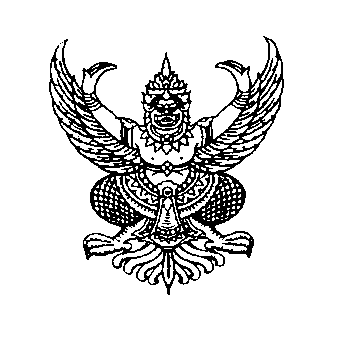 ประกาศองค์การบริหารส่วนตำบลเมืองฝางเรื่อง  ราคากลางตามโครงการจ้างเหมาบุคคลภายนอกปฏิบัติหน้าที่ผู้ช่วยผู้ดูแลเด็ก ศูนย์พัฒนาเด็กเล็กองค์การบริหารส่วนตำบลเมืองฝาง          ประจำปีงบประมาณ 2563…………………………………………………….โครงการจ้างเหมาบุคคลภายนอกปฏิบัติหน้าที่ผู้ช่วยผู้ดูแลเด็ก ศูนย์พัฒนาเด็กเล็กองค์การบริหารส่วนตำบลเมืองฝาง  ตั้งแต่วันที่ 1  ตุลาคม 2562  ถึงวันที่  30 กันยายน 2563  เป็นเวลา  12 เดือน        อัตราค่าจ้างเดือนละ 9,000.-บาท   งบประมาณ  108,000.-บาท  ราคากลาง  108,000.-บาทตารางแสดงวงเงินงบประมาณที่ได้รับจัดสรรและราคากลางในการจัดซื้อจัดจ้างที่มิใช่งานก่อสร้างจึงขอประกาศให้ทราบโดยทั่วกัน        ประกาศ  ณ  วันที่  19  เดือน  กันยายน พ.ศ.  ๒๕62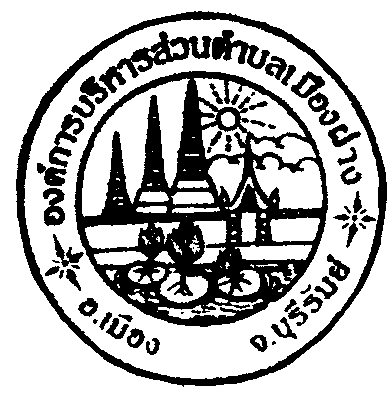 (นายไพศาล  เอี่ยมรัมย์)นายกองค์การบริหารส่วนตำบลเมืองฝางชื่อโครงการ  จ้างเหมาบุคคลภายนอกปฏิบัติหน้าที่ผู้ช่วยผู้ดูแลเด็ก ศูนย์พัฒนาเด็กเล็ก อบต.เมืองฝาง                                       ตั้งแต่วันที่ 1 ตุลาคม 2562 ถึงวันที่  30 กันยายน 2563/หน่วยงานเจ้าของโครงการ กองการศึกษา  องค์การบริหารส่วนตำบลเมืองฝาง  อำเภอเมืองบุรีรัมย์  จังหวัดบุรีรัมย์วงเงินงบประมาณที่ได้รับจัดสรร         งบประมาณ  108,000.-บาท  วันที่กำหนดราคากลาง(ราคาอ้างอิง)    18 กันยายน 2562                                               เป็นเงิน  108,000.-บาท   อัตรา 9,000.-บาท/เดือนแหล่งที่มาของราคากลาง(ราคาอ้างอิง) ใบแจ้งปริมาณกำหนดราคาและร่างขอบเขตของงาน(TOR)                                                       จ้างเหมาบุคคลภายนอกปฏิบัติหน้าที่ผู้ช่วยผู้ดูแลเด็ก                                                 ศูนย์พัฒนาเด็กเล็ก อบต.เมืองฝางรายชื่อเจ้าหน้าที่ผู้กำหนดราคากลาง(ราคาอ้างอิง)๑.  นางดุสิตา  ชื่นชุมแสง         ตำแหน่ง ผู้อำนวยการกองสวัสดิการสังคม              ประธานกรรมการ๒.  นางสาวพรวลัย  สมนาม      ตำแหน่ง เจ้าพนักงานธุรการชำนาญงาน                          กรรมการ๓.  นางสุณีย์  พวงจำปี           ตำแหน่ง ผู้อำนวยการกองการศึกษา ศาสนาฯ      กรรมการ/เลขานุการ